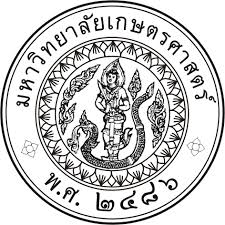 มหาวิทยาลัยเกษตรศาสตร์แบบใบลาคลอดบุตร	เขียนที่ 		วันที่	เดือน		พ.ศ.	เรียน			ข้าพเจ้า		ตำแหน่ง 	ภาควิชา/กอง/ฝ่าย	คณะ/สำนัก/สถาบัน	ขอลาคลอดบุตร ตั้งแต่วันที่	เดือน	พ.ศ.	ถึงวันที่	เดือน	พ.ศ.	มีกำหนด	วัน  ในระหว่างลาจะติดต่อข้าพเจ้าได้ที่	หมายเลขโทรศัพท์			ลงชื่อ	ผู้ขออนุญาต		(	)ความเห็นผู้บังคับบัญชา	ลงชื่อ			(	)	ตำแหน่ง		วันที่	/	/	คำสั่ง	 อนุญาต		ไม่อนุญาต	ลงชื่อ			(	)	ตำแหน่ง		วันที่	/	/	